1. Počítanie do 5. Vyfarbi ten obrázok, koľko udáva číslo vľavo.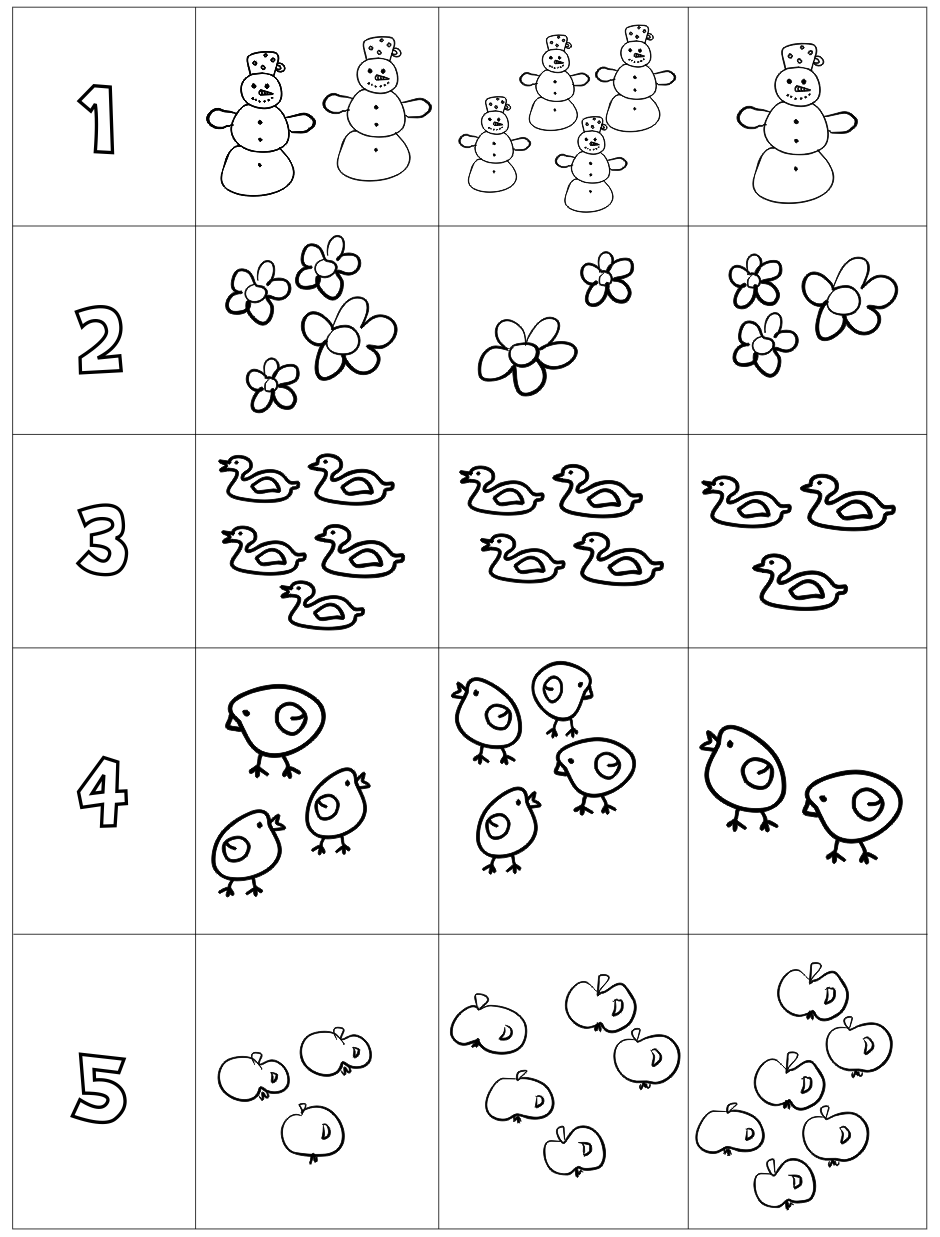 2. Zakrúžkuj číslo ktoré je väčšie: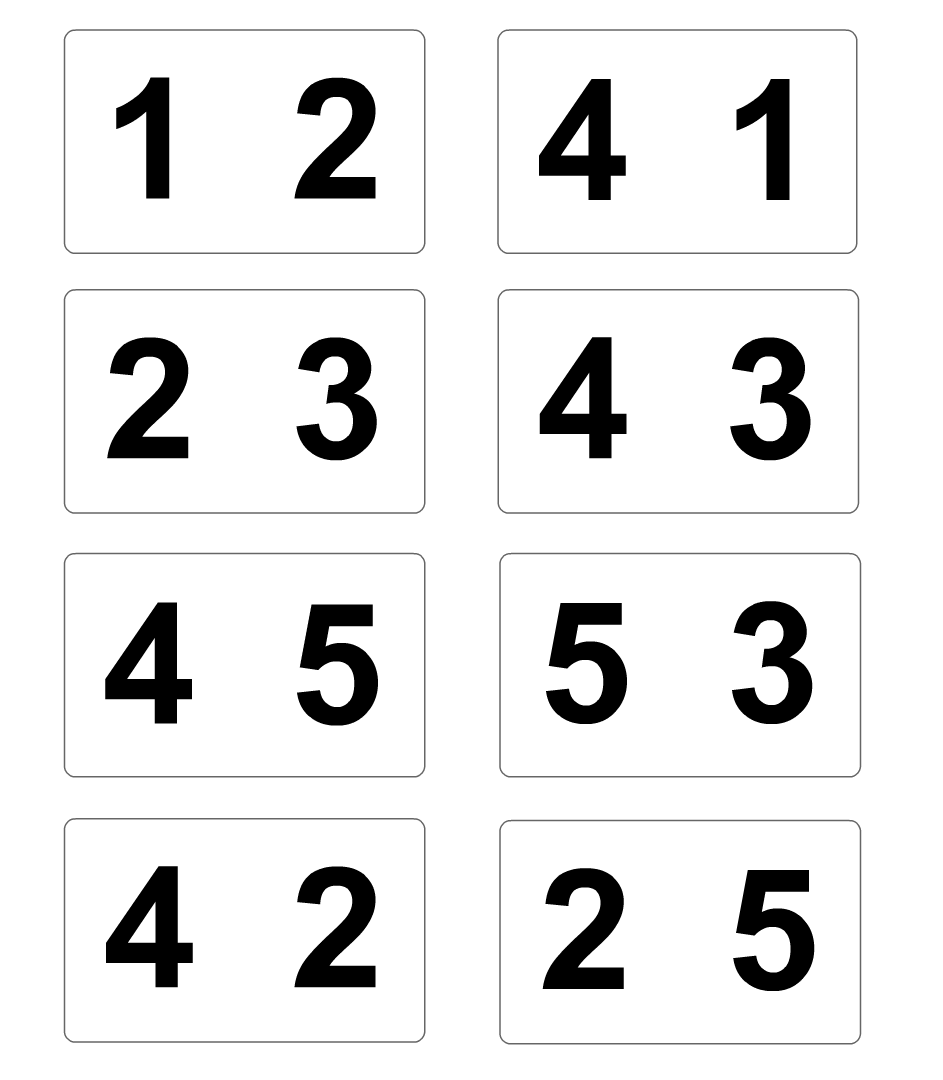 3. Koľko je tu vecí? Číslo napíš do rámčeka: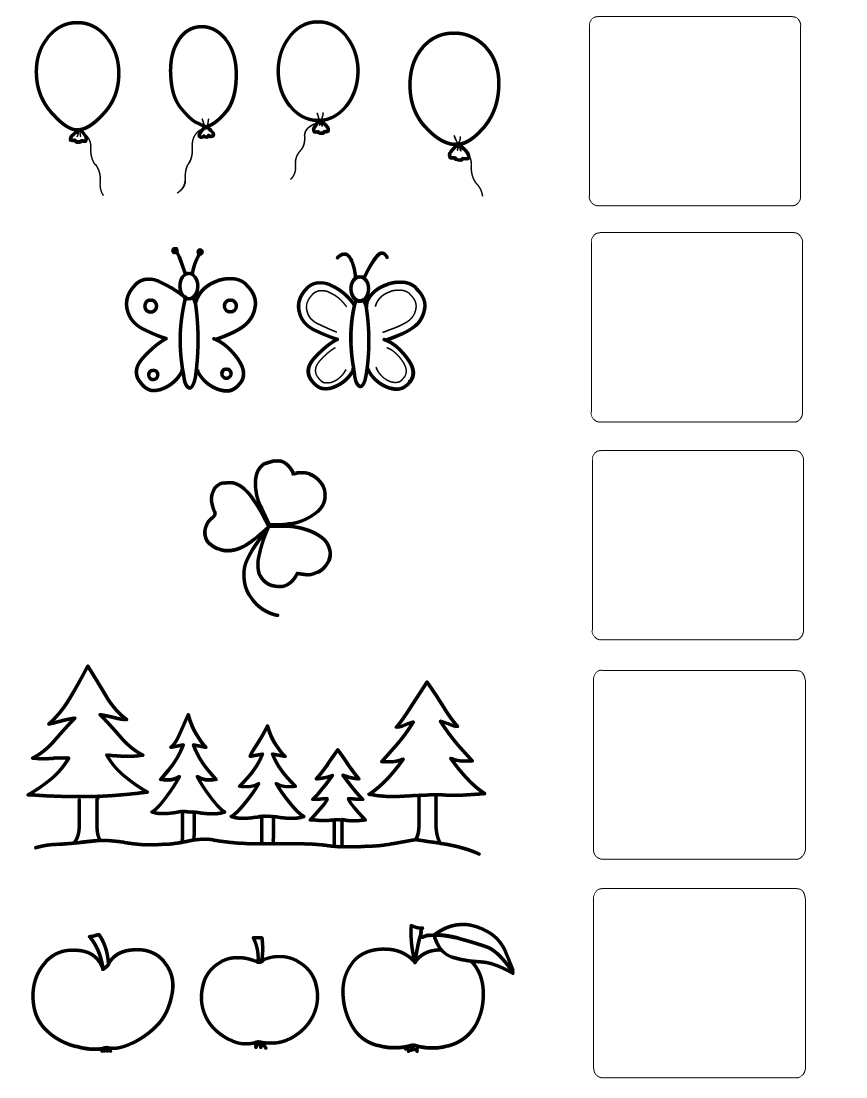 